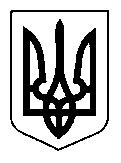 УКРАЇНАЩАСЛИВЦЕВСЬКА  СІЛЬСЬКА  РАДАГЕНІЧЕСЬКОГО  РАЙОНУ  ХЕРСОНСЬКОЇ ОБЛАСТІРІШЕННЯLХХХVІII  СЕСІЇ   VІІ   СКЛИКАННЯвід _ 22.03.2019р. _№_1525_Про збільшення статутного капіталуКП «МАКС-ІНВЕСТ»Щасливцевської сільської ради.         Розглянувши заяву директора КП «МАКС-ІНВЕСТ» Щасливцевської сільської   ради    Сальникова   О.В.  про  виділення  коштів  у   сумі          200000 гривень на  благоустрій  парку та прилеглої території по вул.. Миру, 27 в с. Щасливцеве, керуючись п. п. 27,29,30 ст.26 Закону України «Про місцеве самоврядування в Україні», сесія Щасливцевської сільської радиВИРІШИЛА:1. Збільшити статутний капітал КП «МАКС-ІНВЕСТ» Щасливцевської сільської ради на  200000  гривень за рахунок коштів сільського бюджету.2. Затвердити статутний капітал КП«МАКС - ІНВЕСТ»  Щасливцевської сільської ради у сумі   6879400  гривень.3.Затвердити нову редакцію Статуту КП «МАКС-ІНВЕСТ» Щасливцевської сільської ради (ідентифікаційний  код  юридичної  особи 37289355)  згідно з додатком  до  цього  рішення.4. Зобов’язати директора КП «МАКС - ІНВЕСТ» Щасливцевської сільської ради Сальникова О.В. зареєструвати нову  редакцію Статуту у Генічеській РДА у визначений законом термін.5. Головному бухгалтеру внести відповідні зміни до сільського бюджету.6. Кошти на поповнення статутного  капіталу перерахувати на рахунок, відкритий в комерційному банку.7. Контроль за виконанням покласти на постійну депутатську  комісію з  питань  бюджету, управління комунальною власністю.Сільський  голова                                             В. ПЛОХУШКО